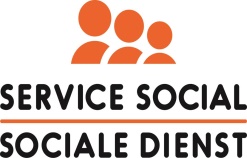 A compléter en lettres capitales :Nom et prénom de l'agent :      Adresse personnelle :      E-mail :      N° de téléphone - Privé :      			- Bureau :      Employeur : veuillez choisir votre employeur dans la liste/dropdown ici :   Statut :	 contractuel à durée indéterminée/statutaire	 contractuel à durée déterminée (durée à préciser):               pensionné	N° de compte : BE      Nom et prénom de l’enfant :      Date de naissance de l’enfant :      Date d’arrivée de l’enfant adopté :      Joindre obligatoirement:- soit un extrait d'acte de naissance non timbré- soit une attestation d'adoption						J'affirme sur l'honneur que la présente déclaration est sincère et complète.J'autorise le service social à demander les justificatifs qu'il juge nécessaires. J'accepte la déclaration de confidentialitéPensez à l'environnement svp favorisez les envois de vos dossiers par email: secr.soc@belspo.beFait à :       le       Signature : ....................................................................Enregistrez votre document en PDF et signez-le électroniquement.Demande de prime de naissance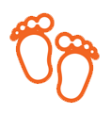 Données de naissance/adoption